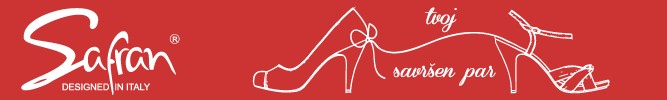 OBRAZAC O ODUSTANKU OD UGOVORA ZAKLJUČENOG NA DALJINUU skladu sa Zakonom o zaštiti potrošača obaveštavam Vas da odustajem od ugovora o kupoprodaji zaključenog na daljinu, odnosno izvan poslovnih prostorija.Podaci o trgovcuPodaci o potrošačuU slučaju odustanka od ugovora, u skladu sa članom 28. Zakona o zaštiti potrošača, potrošač ima pravo da odustane od ugovora zaključenog na daljinu, odnosno izvan poslovnih prostorija u roku od 14 dana od dana kada je roba dospela u državinu potrošača. Potrošač ima pravo na povraćaj novca ili na zamenu za drugi proizvod ,gde je na osnovu člana 35. Zakona o zaštiti potrošača dužan da vrati robu trgovcu, bez odlaganja, a najkasnije u roku od 14 dana . Povrat sredstava će potrošaču biti izvršen nakon što roba bude vraćena na navedenu adresu za prijem obrazca u kompletnom originalnom pakovanju, neoštećena i bez vidljivih tragova korišćenja. Povrat sredstava potrošaču će se izvršiti na žiro račun koji je naveden u obrazcu.Trgovac ima pravo da odbije zahtev potrošača ukoliko utvrdi da roba nije u ispravnom stanju, zbog toga što je kupac robom neadekvatno ili nepravilno rukovao ili je oštetio. Troškovi vraćanja robe padaju na teret kupca. Podaci koje potrošač priloži u ovom obrascu služe isključivo za evidentiranje izmena u prometu robe i Safran retail doo ih neće upotrebljavati u druge svrhe.Potpis kupca:  	NAZIVSafran Retail dooADRESASvetozara Papica 17/15, 11080 Beograd/ZemunADRESA NA KOJU SE ŠALJU OBRAZAC I PROIZVOD KOJI SU PREDMET ODUSTANKA OD UGOVORAAutoput za Novi Sad 296E, 11080 Altina/ZemunKONTAKT ZA PRIJEM OBRASCA062/888-99-88 (call centar), 011/20-13-998IME I PREZIME:ADRESA:KONTAKT TELEFON I E-MAIL ADRESA:DATUM ZAKLJUČENJA UGOVORA/PORUDŽBINE:ŽIRO RAČUN POTROŠAČA ZA UPLATU SREDSTAVA:DATUM ISPORUKE ROBE KUPCU:BROJ UGOVORA O PRODAJI NA DALJINU:DATUM PODNOŠENJA OBRASCA TRGOVCU:RAZLOZI ZBOG KOJIH SE ROBA VRAĆA:(kupac može, ali ne mora da navede razloge)